In te vullen door de school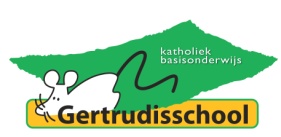 KSU leerling inschrijfformulierIndien afkomstig van andere school:Ondergetekende verklaart dat dit formulier naar waarheid is ingevuld en gaat akkoord met controle van de gegevens.Door mijn handtekening te plaatsen verklaar ik tevens:dat dit de eerste en enige school van aanmelding is;dat ik de samenwerkingsovereenkomst in de bijlage heb gelezen en hiermee instem;dat ik op de hoogte ben van de volgende voorwaarden:Voorkeuren voor plaatsing op een van de locaties of bij bepaalde leerkrachten of bij vriendjes/vriendinnetjes kunnen niet worden gehonoreerd. De school bepaalt op grond van eigen criteria in welke klas een leerling geplaatst wordt. Er wordt 6 weken voor de 4e verjaardag van het kind, door de toekomstige leerkracht, schriftelijk bekend gemaakt in welke groep het kind geplaatst is. Voor die tijd is daar nog geen zekerheid over en heeft bellen of mailen ter informatie geen zin. Elke ouder heeft het recht op inzage en correctie van onjuiste gegevens in het deel van de leerlingenadministratie dat op zijn/haar kind betrekking heeft. Bij het verwerken en bewaren van uw gegevens houden wij ons aan de Wet Bescherming Persoonsgegevens.Samenwerkingsovereenkomst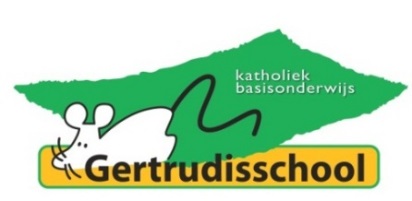 'Zorgen voor goed onderwijs doe je samen!' Hoe het team van de Gertrudisschool en ouders samenwerken De samenwerking tussen school en ouders staat volop in de belangstelling. Er is een duidelijk aantoonbaar positief verband tussen een sterke ouderbetrokkenheid en hoge onderwijsprestaties. Daarom wil de Gertrudisschool duidelijkheid geven over de wederzijdse verwachtingen. De school en de ouders zijn samen verantwoordelijk voor de ontwikkeling van het kind en daarom vinden wij het van belang om helderheid te scheppen over wat de school doet enerzijds  en wat de ouders doen anderzijds. Door een optimale afstemming tussen school en ouders kunnen we samen zorgen voor een zo goed mogelijke ontwikkeling bij elk kind. DaltonDe Gertrudisschool  is een Dalton school. We werken vanuit de 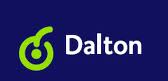 overtuiging dat leerlingen zelf tot veel in staat zijn, mits zij op de juiste wijze begeleid worden. We streven naar het ontwikkelen van kinderen tot zelfstandige, verantwoordelijke personen die goed kunnen samenwerken met anderen. We maken de kinderen enthousiast voor hun eigen leren. We verwachten van ouders dat ze positief staan tegenover de uitgangspunten van Dalton.Kanjerschool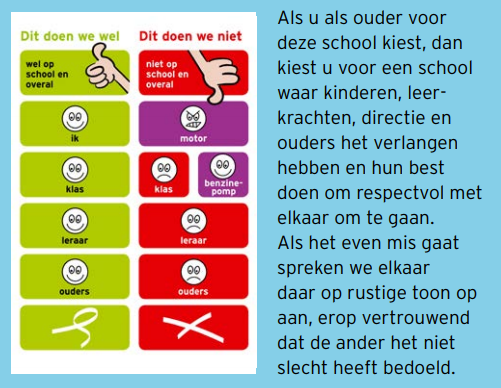 De Gertrudisschool is ook een Kanjerschool. De Kanjertraining leert kinderen respectvol met zichzelf, elkaar en de school om te gaan. Van ouders en leerkrachten wordt verwacht dat zij, als zich problemen voordoen, oplossingen zoeken waar iedereen wat aan heeft en dat zij niet handelen uit irritatie, angst of onverschilligheid. Als u als ouder kiest voor deze school, dan kiest u voor een school waar kinderen, leerkrachten, directie en ouders het verlangen hebben en hun best doen om respectvol met elkaar om te gaan. Als het even mis gaat spreken we elkaar daar op een rustige toon op aan, erop vertrouwend dat de ander het niet slecht heeft bedoeld. 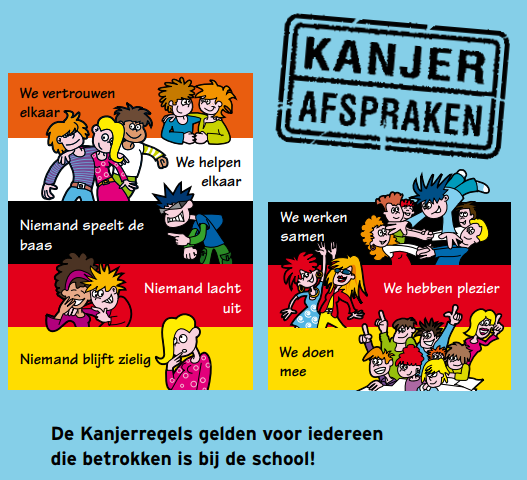 Katholiek 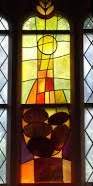 We zijn een katholieke school. We geven  levensbeschouwing en de christelijke feestdagen worden gevierd. Alle kinderen nemen deel aan de christelijke activiteiten van de school. De school respecteert elke cultuur en geloofsovertuiging van ouders en kinderen en verwacht ook van ouders dat zij respect hebben voor een ieders geloofsovertuiging.Gezond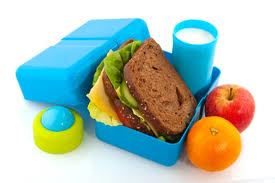 We zijn ook een gezonde school. We willen het eten van fruit en groente stimuleren. De ouders geven de leerlingen als tussendoor alleen fruit of groente mee en voor de overblijf een gezonde lunch.LeerresultatenDe leerkrachten toetsen twee keer per jaar de vorderingen van de leerlingen via een leerlingvolgsysteem. Het volgsysteem volgt zowel de leerresultaten als de sociaal emotionele ontwikkeling. De gegevens worden geanalyseerd om de kinderen zo goed mogelijk te ondersteunen. Minimaal twee keer per jaar worden de vorderingen en het welbevinden met de ouders besproken.  De school geeft twee maal per jaar een rapport mee. We verwachten van ouders dat ze aanwezig zijn bij de oudergesprekken en de informatieavond. De leerkrachten informeren de ouders over zaken die spelen op school en ouders informeren de school  over zaken die spelen thuis, die voor het leren en welbevinden van belang zijn. De kinderen krijgen al van jongs af aan huiswerk mee. De ouders zien er op toe dat dit ook gemaakt wordt. Ouders krijgen toegang tot het ouderportaal van Parnassys. Daarin zijn de resultaten van de methodentoetsen en de citotoetsen te zien zodat ouders direct op de hoogte zijn van de vorderingen van hun kind. PlezierNiet alleen het leren is belangrijk maar ook het welbevinden. We vinden het belangrijk dat de kinderen met veel plezier naar school gaan. Naast aandacht voor het leren besteden we aandacht aan de sportieve, creatieve en sociaal emotionele ontwikkeling. We organiseren  verschillende activiteiten zoals sportdagen, vieringen, uitstapjes, kiesmiddagen en museumbezoek.  We vragen ouders om waar mogelijk mee te helpen bij het organiseren en uitvoeren van de verschillende activiteiten. Elke klas heeft een klassenouder en deze coördineert de ouderhulp per klas. Ouders kunnen ook bijdragen door de vrijwillige ouderbijdrage te betalen.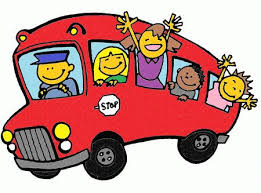 ZorgAls er problemen zijn met het leren van een kind, dan informeert de leerkracht de ouders daar over. De leerkracht bespreekt met de ouders wat de school kan doen om het kind te ondersteunen en wat de ouders kunnen doen.  De school biedt extra ondersteuning in de klas voor kinderen die boven of onder niveau presteren. Soms is het nodig dat ouders thuis extra oefenen met hun kind. De leerkracht geeft daarvoor extra huiswerk mee. Het is belangrijk dat de ouders het kind thuis  ondersteunen en stimuleren en begeleiden bij het extra huiswerk . 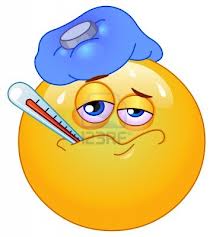 Ziekte en verzuimWe vinden het als school heel belangrijk dat alle kinderen goed onderwijs volgen. Daarom zorgen we bij ziekte van leerkrachten voor goede vervanging. We zorgen ervoor dat de lessen zo veel mogelijk door kunnen gaan. We verwachten dat alle kinderen op tijd op school zijn en niet onnodig verzuimen. Bij ongeoorloofd verzuim melden we dit aan de leerplichtambtenaar.Informatie en communicatieWe vinden heldere communicatie belangrijk. De school informeert daarom de ouders middels het ouderportaal Social schools. U kunt hier de schoolinformatie volgen en de informatie vanuit de klassen van uw kind(eren). Op de website staat veel algemene informatie over de school. We gaan ervan uit dat ouders de informatie op Social schools lezen en bij onduidelijkheid om een toelichting vragen. Op de website is tevens de schoolgids te vinden met daarin ook het kanjerbeleid.       Overblijf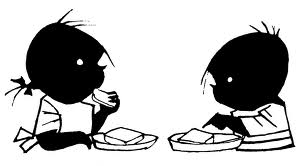 De school voorziet in een overblijfsysteem, gebaseerd op ouderhulp, waarbij alle kinderen in de klas kunnen overblijven tegen een relatief lage vergoeding. De ouders dragen bij aan dit overblijfsysteem door hun overblijfbijdrage op tijd te betalen en door aan het vastgestelde aantal verplichte overblijfbeurten te voldoen. Bevestiging gestuurd van:Aanmelding:Plaatsing:Wachtlijst:Plaatsen op locatie:In groep:Broertje/zusje van: Verwerkt in Parnassys:Start in schooljaar:Verwerkt in Parnassys:Start in schooljaar:Gegevens van het kindGegevens van het kindGegevens van het kindGegevens van het kindGegevens van het kindAchternaam:Voorna(a)m(en):Roepnaam:Geslacht:                                                                                                                                         jongen  /  meisje                                                                                                                                         jongen  /  meisje                                                                                                                                         jongen  /  meisjeGeboortedatum:Adres:Postcode + woonplaats:Burgerservicenummer:Eerste nationaliteit::Tweede nationaliteit::Spreekt thuis::Nederlands / Arabisch / Berber / Turks / Frans / Duits/ EngelsNederlands / Arabisch / Berber / Turks / Frans / Duits/ EngelsLand van herkomst::Datum in Nederland::VVE indicatie:  ja / nee:  ja / neeVVE deelname:  Van ……:  Van ……   Tot ……………….   Tot ……………….Reeds broertje(s)  of zusje(s) op de school:          ja   /  nee: naam: naam:naam:Reeds broertje(s)  of zusje(s) op de school:          ja   /  nee: naam: naam:naam:Reeds broertje(s)  of zusje(s) op de school:          ja   /  nee: naam: naam:naam:Reeds broertje(s)  of zusje(s) op de school:          ja   /  nee: naam: naam:naam:Zo ja, in welke groep(en):Naam en plaats school van herkomst:Groep:Aanmelding voor schooljaar: Startdatum:Gegevens vorige school / V.V.E. (voorschool) / peuterspeelzaal / kinderdagverblijfGegevens vorige school / V.V.E. (voorschool) / peuterspeelzaal / kinderdagverblijfGegevens vorige school / V.V.E. (voorschool) / peuterspeelzaal / kinderdagverblijfNaam school/VVE :Adres:Postcode + woonplaats:Telefoonnummer:Huisarts en medischHuisarts en medischHuisarts en medischAchternaam huisarts:Adres:Woonplaats:Zorgverzekering:Medicijngebruikja/nee                         Zo ja, welke medicijnen gebruikt uw kindAllergieja/nee                         Zo ja, waar is uw kind allergisch voorProducten die uw kind niet magniet magniet mag eten/drinkenGegevens verzorger/ouder/ voogd 1Gegevens verzorger/ouder/ voogd 1Gegevens verzorger/ouder/ voogd 1Is er sprake van een éénoudergezin       :    JA / NEEIs er sprake van een éénoudergezin       :    JA / NEEIs er sprake van een éénoudergezin       :    JA / NEEAchternaam :Voornaam:Voorletters:Geslacht:M / VRelatie tot kind :Vader / moeder / voogd / stiefvader / stiefmoederGeboortedatum:                                                             Burgerlijke staat: ………………………………………Geboorteland:Basisonderwijs gevolgd: NeeeJA / NEENaam hoogst genoten onderwijs met of zonder diploma:Diploma behaald: ja, in het jaar:              nee, hoeveel jaar onderwijs gehad        jaarLand waarin onderwijs is gevolgd:Email adres :Wettelijk gezag:JA / NEEGegevens verzorger/ouder/ voogd 2Gegevens verzorger/ouder/ voogd 2Gegevens verzorger/ouder/ voogd 2Achternaam:Voornaam:Voorletters:Geslacht:M / VRelatie tot kind:Vader / moeder / voogd / stiefvader / stiefmoederGeboortedatum:                                                             Burgerlijke staat: ………………………………………Geboorteland:Basisonderwijs gevolgd: NeeeJA / NEENaam hoogst genoten onderwijs met of zonder diploma:Diploma behaald: ja, in het jaar:              nee, hoeveel jaar onderwijs gehad        jaarLand waarin onderwijs is gevolgd:Email adres :Wettelijk gezag:JA / NEETelefoonnummers (ook voor noodgevallen)Telefoonnummers (ook voor noodgevallen)Telefoonnummers (ook voor noodgevallen)Telefoonnummers (ook voor noodgevallen)Telefoonnummers (ook voor noodgevallen)Telefoonnummers (ook voor noodgevallen)Telefoonnr:Relatie tot kind:Telefoonnr:Relatie tot kind:Telefoonnr:Relatie tot kind:Naam
ouder/verzorger (1):Naam ouder/verzorger (2):Datum:Datum:Handtekening:Handtekening: